I hereby declare my intent to run from the floor for the position of ______________ at the Wisconsin PTA Convention April 28 -29, 2017 in Wauwatosa, WI. 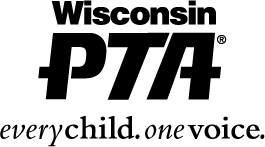 I certify:That I am eligible to hold this position, meeting the qualifications set forth in the Wisconsin PTA Bylaws, Article VIII, Section 4. Please sign and return the attached copy.That I am submitting my intent to the Wisconsin PTA President 30 days before the start of the conventionThat I have read and will abide by Wisconsin PTA Policy 2.2 Campaigns and Elections. Please sign and return the attached copyThat will submit with this letter the current the Nominating Form for Officers, if these papers have not been previously submitted for this election.Name: ___________________________________________________________________Address: __________________________________________________________________Phone: ____________________________________________________________________Email: ___________________________________________I am a member of _________________________________ PTA in ___________________, WIOffices held:						Dates in office: 	_________________________________	_________________________________	_________________________________	_________________________________	_________________________________	_________________________________Signature: ____________________________________________  		Date: __________Please physically sign this letter and then scan and email it, along with:a signed copy of bylaws Article VIII, Section 4, a signed copy of Policy 2.2, a one page bio, a picture and the nomination forms if needed.Email all materials to Wisconsin PTA President, Michael Anton, antonpta@yahoo.com by midnight March 27, 2017. This will be your official notification of intent to run from the floor. Please also send a hard copy to the Wisconsin PTA office, 4797 Hayes Road, Suite 102, Madison, WI 53704. Hard copies must be in the office on March 28, 2017. No faxes will be accepted.Bylaws CertificationWisconsin PTA Bylaws Article VII, Section 4The following provisions shall govern the qualifications and eligibility of individuals to be officers of the Wisconsin PTA:Each officer shall be a member of a local PTA chartered by the Wisconsin PTA. No officer may be eligible to serve more than one (1) two-year term in the same office.A person who has served in an office for more than one half of a full term shall be deemed to have served a full term in such office.Each officer must have served a minimum of one (1) year on the state board or will have served one (1) full term on the board of a local PTA/council by the time they take officePresident elect candidates shall have served as president at the local levelVice president, secretary and treasurer candidates shall have served in any elected position at the local level.Only a member of a local PTA whose consent has been secured shall be eligible for nomination either by the nominating committee or from the floor.I meet the qualifications set forth in these bylaws to run for the office of:  _____________________Name: _______________________________________________________________Signature: ________________________________________	Date: _____________2.2	GUIDELINES FOR CAMPAIGNS AND ELECTIONSA candidate intending to run from the floor must give a thirty (30) day notification prior to the beginning of the WI PTA Convention his/her intent to have his/her name placed in nomination. This notification must be given to the WI PTA president. Candidates intending to run from the floor must also present qualifications to the WI PTA president, as specified in the WI PTA Bylaws, Article VIII, Section 4 and the nomination papers for state officers at that time. In the event of a nomination from the floor, each candidate will prepare a list of qualifications to be included as part of the campaign literature and distributed to delegates. Prior to the first general session all nominees for office shall meet with the president and the Election Committee Chair in order to review the campaign and election procedures.  The president shall designate the time according to the convention schedule. Campaign paraphernalia shall be limited to campaign buttons or badges only. No campaign materials may be distributed or worn with 20 feet of the polling place. Campaign posters, signs, etc. may not be displayed or attached to any surface in or around the convention facility. The format of campaign literature shall consist of only one sheet of paper no larger than 8 ½” x 11” (both sides may be used) to include the nominee’s qualifications and biography. Any campaign literature or paraphernalia must be submitted to the WI PTA president for approval no later than fourteen (14) days prior to the first General Session of the WI PTA Convention. Distribution of campaign literature and paraphernalia will be at the specified times and locations. Any distribution conducted outside of the specified times and places shall be strictly prohibited. Nominees will not be allowed to conduct any food/beverage functions as part of their campaign. In the case of a candidate running from the floor opposing a candidate put forth by the Committee to Nominate State Officers, each nominee shall be given the opportunity to present a timed three (3) minute speech to the delegate assembly at the first General Session. K. 	WI PTA stationery, mailing lists, Internet system, and bulk rate permits shall not be used for campaigning. L.  	 No campaign ads or candidate endorsements shall be placed in the convention program book.  M.  	Any violation of campaign guidelines A-L noted by a convention delegate shall be brought to the attention of the president. The president shall then inform both the candidate and those inappropriately acting on his/her behalf that the offending actions must cease. Any continuing or additional violation(s) of campaign guidelines A-L noted by a convention delegate shall be brought to the attention of the president. The president shall inform the delegate body at the General Session immediately following the report of the offense that ongoing inappropriate campaign activity has occurred stating that the candidate and those acting on his/her behalf must cease their actions. The delegate body shall be informed that these actions are not in accordance with the agreed upon campaign and election guidelines and shall be asked to disregard the offending activities. N.  These guidelines shall be included in the convention mailing of the odd numbered calendar years. I have read and will abide by this policy in the upcoming election.Name: ______________________________________Signature: _______________________________________		Date: _______________